Friendship Force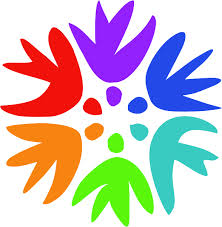 Journey Coordinator Handbook